Code of conduct for parents/carersGunnersbury Triangle Club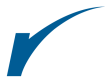 Encourage your child to learn the rules and play within them.Discourage unfair play and arguing with officials.Help your child to recognise good performance, not just results.Never force your child to take part in sport.
Set a good example by recognising fair play and applauding good performances of all.Never punish or belittle a child for losing or making mistakes.Publicly accept officials' judgements.

Support your child’s involvement and help them to enjoy their sportUse correct and proper language at all times.Encourage and guide performers to accept responsibility for their own performance and behaviour.